Як подолати дитячі страхиДля того, щоб допомогти дитині звільнитися від страху, дорослі повинні розуміти причини його появи у конкретної дитини. Так, страхи, які виникають у процесі спілкування з батьками і однолітками (навіювані), відрізняються від страхів, що породжені уявою самої дитини, чи є результатом переляку. Часті і тим більше довготривалі переживання страху у ранньому віці сприяють формуванню у дитини боязкості та лякливості. Залякані діти ростуть хворобливими і слабкими, тобто хворобливість можна розглядати як одну з причин страху, але і страхи частіше зустрічаються у дітей, які хворіють.Дуже поширені так звані навіювані дитячі страхи, джерелом яких є дорослі, які оточують дитину і які ніби заражають дитину страхом через те, що занадто настійливо та підкреслено емоційно вказують дитині на наявність небезпеки. До числа навіюваних страхів можна також віднести і ті страхи, які виникають у занадто емоційних, неспокійних, знервованих батьків. Їхні розмови при дитині про смерть, хвороби, пожежі, вбивства, згубно відбиваються на її психіці.У 3-4 роки дитина починає боятися темряви, собак, смерті, пожежних машин тощо. Причиною є те, що уява дитини розвинулась уже до такої міри, що вона здатна уявити себе на місці інших людей (вік емпатії) і здатна уявити ту небезпеку, якої сама ніколи не зазнавала. Ці страхи особливо типові для тих дітей, яких нервували, примушували їсти чи користуватися горщиком, часто розповідали страшні казки, надто багато погрожували і лаяли, або ж, як не дивно, якщо надмірно опікали і тим  не давали можливості розвивати незалежність та комунікативність.Причиною страхів у дошкільнят є також занижена оцінка дитини. Дуже часто батьки, оцінюючи свою дитину, бачать у ній тільки недоліки, а це породжує у дитини страх. До того ж головною умовою подолання страхів у дитини є невтомна робота батьків над закріпленням і усвідомленням позитивного в дитині. Намагання дорослих диктувати дитині свою волю у всьому, навіть у дрібницях, викликає у дітей невпевненість, думки про те, що батьки її не люблять. Зворотний бік страху – агресивність.       За агресивністю часто приховується і відчай дитини, яка пережила страх нелюбові батьків.Досить часто дорослі використовують такий прийом впливу на дитину, як залякування, при цьому, ніби не бажаючи зла. Безумовно, переляк може бути викликаний і випадковими обставинами (землетрусом, пожежею, грозою, аварією тощо), але найчастіше причиною появи страху є залякування  та неправильне або недостатнє пояснення тих чи інших явищ і ситуацій. Особливо, коли дорослий погрожує залишити дитину, чи позбавити своєї батьківської любові (не буду тебе любити, віддам кому-небудь, покину, візьму собі другого хлопчика, слухняного). Подібні погрози стають, як правило, причиною появи страхів, сприяють розвитку невротичної схильності, оскільки боязнь втрати близьких загострює потребу в їх близькості, любові, прихильності.Навіть нечасті і незначні (як на думку дорослих) фізичні покарання поглиблюють у дитини почуття незахищеності, а з ним і поширюються страхи. Але і сам страх може бути причиною небажаних проявів. Так, страх інколи викликає у дитини жорстокість і агресивність: без будь-яких причин дитина нападає на однолітка чи молодшого за віком, а то і на дорослого, плює, б’є, кусає, щипає. За агресивністю часто прихований відчай дитини, котра страждає від страхів і не знаходить розуміння і любові у своїй сім’ї  та найближчому оточенні. Найчастіше реакція батьків і вихователів на агресію дитини – покарання (не здивуватися чи пошкодувати дитину за те, що вона раптом так учинила, не обняти міцно і сказати: «Та що ж це ти?», а покарати). І чим більше карають, тим більше вживлюються страхи, а спалахи агресії починають вживлятися у структуру особистості дитини, що тільки формується. Лише розуміння причин агресії, страху або насилля в конкретних дітей у конкретних умовах, робить видимими особистісні проблеми дорослих, пов’язані із аспектами влади, насилля, страху у взаєминах з дитиною.Тривожність також розвивається в дітей, які не достатньо рухаються, не беруть участь у колективних іграх, оскільки гра для дитини була й залишається кращим засобом порятунку від усіх страхів.Протидія домашньому насильствуПримірний перелікорганізацій та установ, служб підтримки постраждалих осіб, до яких слід звернутися у випадку домашнього насильстваОрганізації  та установи:Територіальний орган поліції або за телефоном 102,Центр соціальних служб для сім’ї, дітей та молоді,До вихователя, практичного психолога, вихователя-методиста, директора;До близької людини, На телефони гарячих ліній:Якщо Ви опинилися в ситуації домашнього насильства,телефонуйте:0-800-500-335  – Національна «гаряча лінія» з протидії домашнього насильства (цілодобово та  безкоштовно з мобільного телефона),Комунальна установа «Криворізький інклюзивно-ресурсний центр № 1Криворізької міської радиАдреса: м. Кривий Ріг, м-н Сонячний, 47-аТелефон: 0977530814E-mail: kirz1kmr@i.uaДиректор: Андреєва Тетяна ГарріївнаІнструктивно-методичні матеріали «Інклюзивної освіти для дітей з особливими освітніми потребами» для батьківІнклюзивно-ресурсний центр (ІРЦ) - це установа, яка створена з метою реалізації права дітей з особливими освітніми потребами віком від 2 до 18 років на здобуття дошкільної та загальної середньої освіти, в тому числі, у закладах професійної (професійно-технічної) освіти та інших навчальних закладах, які забезпечують здобуття загальної середньої освіти шляхом проведення комплексної психолого-педагогічної оцінки розвитку дитини, надання психолого-педагогічних, корекційно-розвиткових послуг та забезпечення їх системного кваліфікованого супроводу.За допомогою порталу інклюзивної освіти батьки можуть:   Зареєструватись та входити у систему за допомогою BankID або ЕЦП;   Подати заявку до інклюзивно-ресурсного центру, не виходячи з дому;   Отримати запрошення на проходження комплексного оцінювання (адреса, дата, час);   Зберігати заявку та висновок в електронному вигляді;   Контролювати проведення занять з дитиною;Для того, щоб подати заявку до ІРЦ батькам необхідно перейти на сайт http://ircenter.gov.ua/, знайти необхідний заклад та натиснути кнопку «Зареєструватися». Якщо ви вже зареєстровані то перейдіть до пункту 3.  2. Заповнюєте необхідні поля: e-mail, прізвище, ім'я, по-батькові (за наявності), тип (батько, мати, представник), паспортні дані (серія, номер, дата видачі, ким виданий), населений пункт, вулиця, будинок, квартира. Обов’язкові поля виділені жирним шрифтом. На вказану Вами електрону пошту прийде логін та пароль для входу на сайт.  3. На сторінці потрібного ІРЦ вказуєте Ваш логін, пароль та натискаєте «Увійти».  4. Для створення заявки на прийом до ІРЦ натискаємо «Додати», обираємо ІРЦ, вказавши регіон та потрібний ІРЦ, натискаємо «Далі». На наступному кроці «Подання заявки» заповнюємо поля: населений пункт, заклад освіти, в якому навчається дитина та мета проведення комплексної оцінки. Далі необхідно заповнити данні про дитину, заповнивши поля: прізвище, ім'я, по-батькові, дата народження, свідоцтво про народження (серія, номер, дата видачі), за наявності - паспортні дані (серія, номер, дата видачі, ким виданий). Натискаємо «Зберегти».  5. Перелік заявок Ви можете переглянути на сторінці «Заявки».  6. На сторінці «Календар» з’явиться інформація, щодо дати та часу зустрічі в ІРЦ.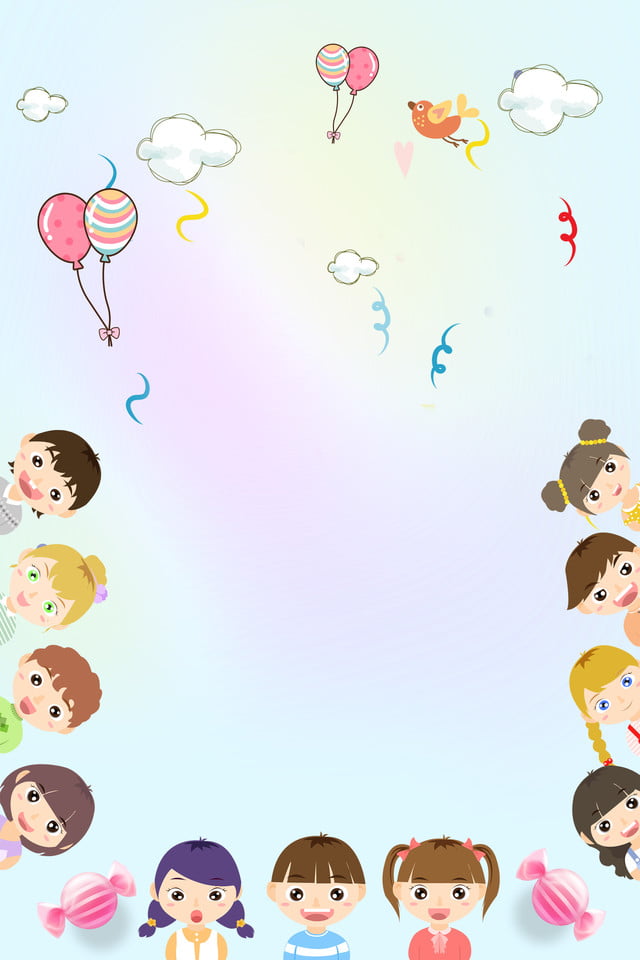 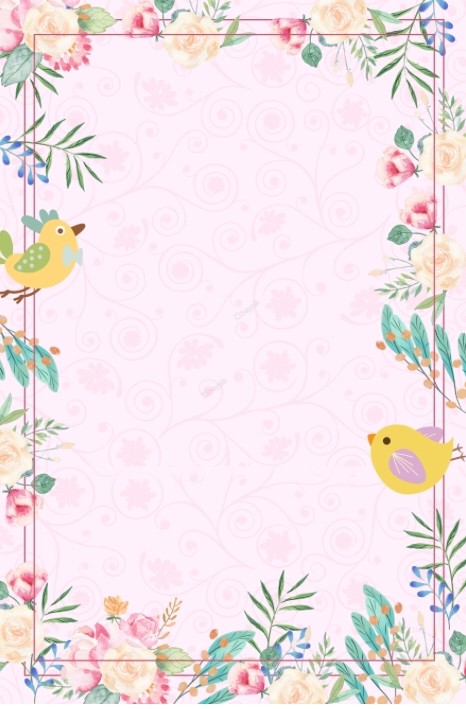 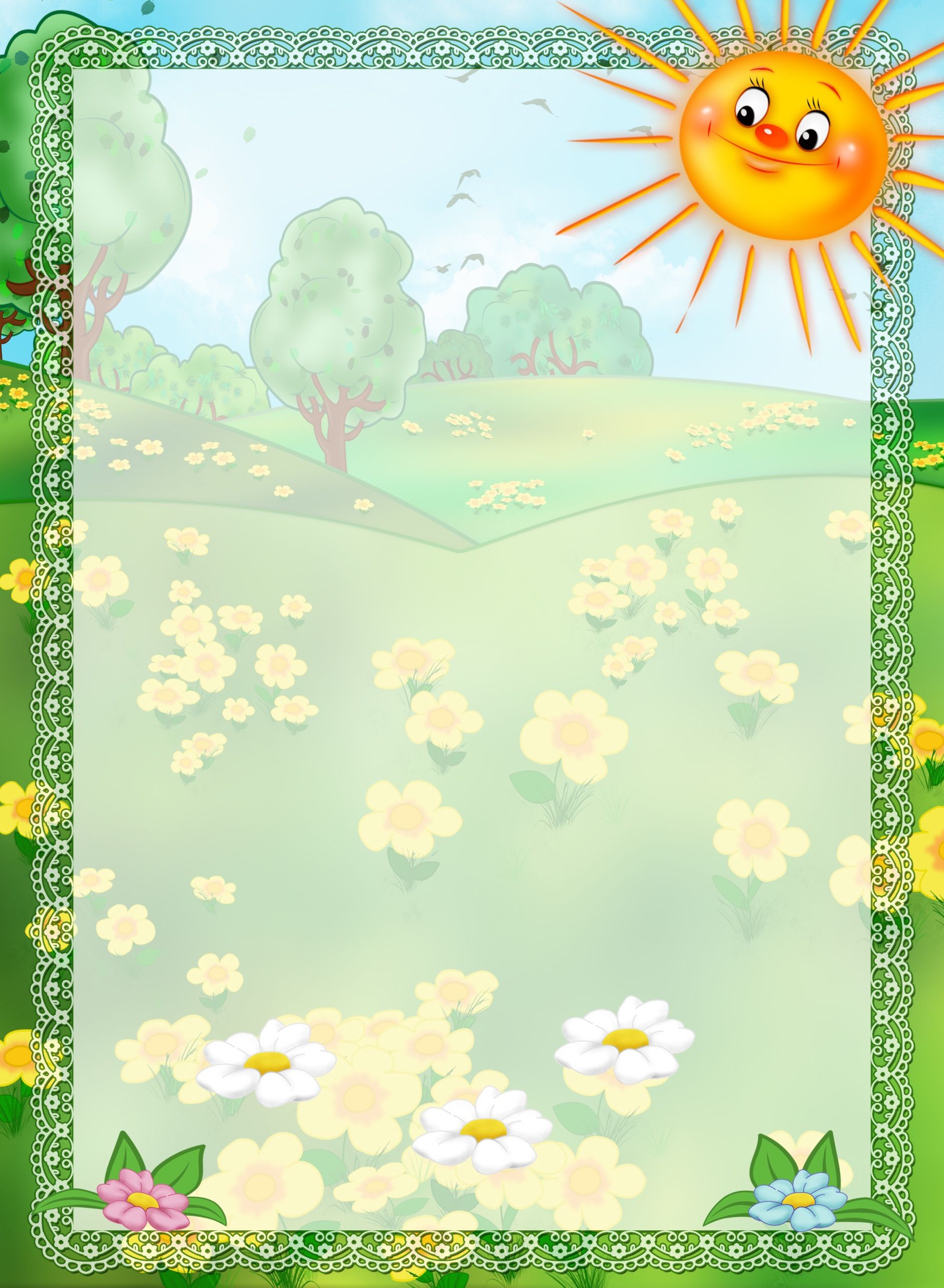 